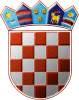 REPUBLIKA HRVATSKA 							ZADARSKA ŽUPANIJAGRAD PAGNaziv poziva: Javni poziv za dodjelu jednokratnih financijskih potpora udrugama iz sredstava Proračuna Grada Paga za 2020 godinuNaziv udruge: Naziv aktivnosti za koju se traži jednokratna financijska potpora:TROŠKOVNIK AKTIVNOSTIMjesto i datum: ___________________MP ___________________________________________Ime i prezime te potpis osobe ovlaštene za zastupanje udruge VRSTA TROŠKA(specificirati troškove)VRSTA TROŠKA(specificirati troškove)VISINA TROŠKA IZRAŽENA U KUNAMAVISINA TROŠKA IZRAŽENA U POSTOTCIMA           UKUPNO